Temat: Nazwy grup artykułów spożywczych  w supermarkecie.Das Wortschatz.- słownictwoProszę słówka wydrukowaćlub przepisać.das Lebensmittel-artykuły spożywcze:Obst-owoce:der Apfel-jabłkodie Birne-gruszkadie Banane-banandie Ananas-ananasdie Zitrone-cytrynader Pfirsch-brzoskwiniadie Traube-winogorndie Erdbeere-truskawkadie Himbeere-malinadie Nektarine-nektarynkaGemüse-warzywa:die Gurke-ogórekdie Kartoffel-ziemniakder Salat-sałatadie Tomate-pomidorder Paprika-paprykadie Broccoli-brokuładie Aubergine-bakłażander Rosenkohl-brukselkadie Zwiebel-cebuladas Fleisch-mięso:die Wurst-kiełbasadas Rindfleisch-wołowinadas Schweinefleisch-wieprzowinader Schinken-szynkadas Hackfleisch-mięso mielonedas Hähnchen-kurczakdie Gans-gęśMilchprodukte-nabiał:die Milch-mlekodie Butter-masłodie Sahne-śmietanader Quark-twarógder Käse-ser żółtyder Joghurt-jogurtGetreideprodukte-produkty zbożowe:das Brot-chlebdas Brötchen-bułkadie Nudeln-makarondas Mehl-mąkaGetränke-napoje:der Tee-herbatader Kakao-kakaoder Kaffeee-kawadas Wasser-wodadas Bier-piwoder Saft-sokder Wein-winodas Mineralwasser-woda mineralnadie Schokolade-czekoladadie Cola-coladie Limonade-lemoniadaGewürze-przyprawy:der Pfeffer-pieprzdas Salz-sólder Zucker-cukierdie Kräuter-ziołader Chilli-chilider Ketchup-ketchupder Senf-musztardadas Basilikum-bazyliader Oregano-oreganoDla ambitnych!Owoce, warzywa i zioła: marchew – die Karotte (-n) groszek – die Erbsen (Plural) kukurydza – der Mais (ohne Plural)pomidor – die Tomate (-n)śliwka – die Pflaume (-n) wiśnia – die Kirsche (-n) malina – die Himbeere (-n)ananas – die Ananas (Ananasse/-) czarna porzeczka – die schwarze Johannisbeere (-n)Wurst kann man in der Abteilung für Fleisch kaufen. Kiełbasę można kupić w dziale mięsnym.Naturjogurt kann man in der Abteilung für Milchprodukte kaufen. Jogurt naturalny można kupić w dziale z produktami mlecznymi.2. Wähle richtige Antwort.3. Wie heißen die Lebensmittel? Schreibe es auf.Podpisz artykuły spożywcze. Nie zapomnij o rodzajnikach. .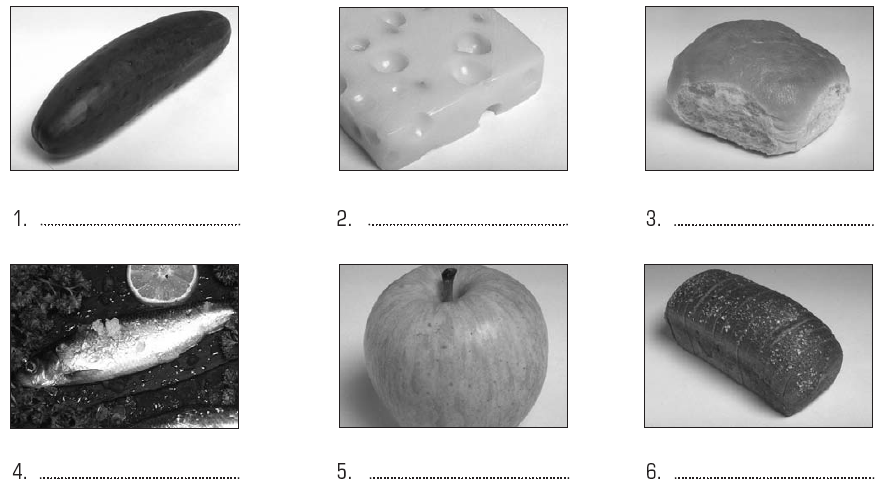 4. Welchen Gruppen gehören die Lebensmittel an? Ordne zu.Przyporządkuj nazwy produktów do grup artykułów spożywczych. Jedna grupa nie pasuje do żadnego produktu. 							Proszę przepiszcie słownictwo do zeszytu, które znajduje się w pliku zdalne lekcje.Zachęcam do obejrzenia filmiku , w celu przećwiczenia wymowy.https://www.youtube.com/watch?v=w_pu0zD1FuUhttps://www.youtube.com/watch?v=9c9A8_8w8bgPrzeczytajcie  tekst na stronie internetowej i odpowiedzcie na pytania do tekstu.https://jezykniemiecki.org/czytanie/einkaufen/Wykonajcie ćwiczenia, które umieściłam w pliku zdalne lekcje.Zapraszam osoby chętne do sprawdzenia swojej wiedzy w quizach .https://szkolnictwo.pl/test,0,5405,Artykuły_spożywczehttp://testwiedzy.pl/test/17197/produkty-spozywcze.htmlĆWICZENIE I WYBIERZ POPRAWNĄ ODPOWIEDŹOwoce po niemiecku to:
die Orange
das Obst
die Birne
das Wasser1. die Birne oznacza:
gruszkę
wiśnię
malinę
truskawkę2. Cytryna w języku niemieckim to:
die Orange
die Zwiebel
die Kirsche
die Zitrone3. Wskaż poprawne zdanie: Smakują mi brzoskwinie i pomarańcze.
Mir schmäcken die Pfirische und die Orangen.
Mir schmäcken die Bananen und die Orangen.
Mir schmäcken die Pfirische und die Zitronen.
Mir schmäcken die Bananen und die Zitronen.4. Warzywa w języku niemieckim to:
das Obst
die Gemüse
die Gewässer
die Karotte5. Jak powiemy po niemiecku pomidor?
die Gurke
der Kohl
die Zwiebel
die Tomate6. Wskaż poprawne zdanie: Moja mama ma w ogródku pietruszkę i marchewkę.?
Meine Mutter hat im Garten die Petersilie und die Tomate.
Meine Mutter hat im Garten die Petersilie und die Gurke.
Meine Mutter hat im Garten die Petersilie und die Karotte.
Meine Mutter hat im Garten die Petersilie und die Zwiebel.7. Zdanie: Ich mag den Knoblauch nicht aber er ist sehr gesund.? oznacza:
Nie lubię pietruszki bo jest niedobra.
Nie lubię pietruszki ale jest zdrowa.
Lubię czosnek bo jest zdrowy.
Nie lubię czosnku ale jest zdrowy.8. Wyrażenie: Fleisch und Wurst? oznacza:
Warzywa i owoce
owoce i napoje
mięso i warzywa
mięso i kiełbasy9. Jak powiemy po niemiecku ?wieprzowina?
das Schweinefleisch
das Hühnerfleisch
das Putenfleisch
das Rindfleisch10. Kiełbasa po niemiecku to:
der Fisch
die Wurst
der Speck
der Schinken11. Twaróg w języku niemieckim to:
die Butter
die Milch
der Quark
der Käse12. die Sahne oznacza:
sos
jogurt
kefir
śmietanę13. Sok jabłkowy w języku niemieckim to:
die Limonade
der Apfelsaft
der Orangensaft
der Saft14. Wskaż poprawne zdanie: ?Kup proszę kolę i sok pomarańczowy!?
Kauf bitte Cola und Orangensaft!
Kauf bitte Cola und Apfelsaft!
Nimm bitte Cola und Orangensaf!
Nimm bitte Cola und Apfelsaft!15. Jak powiemy po niemiecku ?Chleb pełnoziarnisty?
das Brot
das Weißbrot
das Vollkornbrot
das Schwarzbrot16. Batonik w języku niemieckim to:
der Lutscher
das Bonbon
der Riegel
das Gummibärli17. Jak powiemy po niemiecku pieprz?
das Kochsalz
das Mehl
der Pfeffer
die Speisewürze18. Pytanie: Wie viel kostet die Karotte? Oznacza:
Ile kosztuje pomidor?
Ile kosztuje marchewka?
Jak dużo ma Pani pomidorów?
Jak dużo ma Pani marchewek?19. Wskaż poprawne tłumaczenie zdania: Sie zahlen 7 Euro.
Potrzebuje 7 Euro.
To kosztuje 7 Euro.
Płaci Pani 7 Euro.
Zapłaciłem 7 Euro.ButterAnanasSchinkenMineralwasserSenfKaffeekalte GetränkeFleischGewürzeGetreideprodukteMilchprodukteObstwarme Getränke 123456